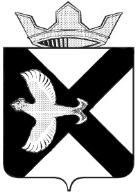 АДМИНИСТРАЦИЯ Муниципального  образования поселок  БоровскийРАСПОРЯЖЕНИЕ01 ноября  2018 г.							                  №406п.БоровскийТюменского муниципального районаВ соответствии с Федеральным законом от 28.12. 2009 № 381-ФЗ «Об основах государственного регулирования торговой деятельности в Российской Федерации», Законом Тюменской области от 05.07.2001 N 354 "О регулировании торговой деятельности в Тюменской области", Законом Тюменской области от 28.12.2015 N 160 "О внесении изменения в статью 12 Закона Тюменской области "О регулировании торговой деятельности в Тюменской области", постановлением администрации муниципального образования поселок Боровский от 13.04.2018 №36 «Об утверждении порядка и условий размещения нестационарных торговых объектов на землях или земельных участках, находящихся в собственности муниципального образования поселок Боровский», со Схемой размещения нестационарных торговых объектов на территории муниципального образования поселок Боровский, утвержденной постановлением администрации муниципального образования поселок Боровский от 04.03.2014 №59 (с изменениями и дополнениями),  руководствуясь  Уставом муниципального образования поселок Боровский:Провести аукцион на право заключения договоров на размещение нестационарных торговых объектов, функционирующих круглогодично на части земельных участков, находящихся в собственности муниципального  образования поселок Боровский:1.1.Площадью 32 кв.м., категория земель - земли населенных пунктов, месторасположение: Тюменская область, Тюменский район, рабочий поселок  Боровский, ул. Советская, в границах согласно приложению 1.Специализация нестационарного торгового объекта (основной ассортимент): торговля универсальным ассортиментом товаров.-Установить начальную цену предмета аукциона (в квартал, в рублях, без учета НДС) в размере 5081 руб. 00 коп. (пять тысяч восемьдесят один) рубль;-Установить задаток для участия в аукционе (50% от начальной цены предмета аукциона) в размере 2540 руб. 50 коп. (Две тысячи пятьсот сорок рублей 50 копеек);-Установить шаг аукциона в размере 152 руб. 50 коп.1.2.Площадью 41 кв.м., категория земель - земли населенных пунктов, месторасположение: Тюменская область, Тюменский район, рабочий поселок  Боровский, ул. Мира, в границах согласно приложению 2.Специализация нестационарного торгового объекта (основной ассортимент): торговля пищевыми продуктами.-Установить начальную цену предмета аукциона (в квартал, в рублях, без учета НДС) в размере 5396 руб. 00 коп. (пять тысяч триста девяносто шесть) рублей;-Установить задаток для участия в аукционе (50% от начальной цены предмета аукциона) в размере 2698 руб. 00 коп. (Две тысячи шестьсот девяносто восемь рублей);-Установить шаг аукциона в размере 162 руб. 00 коп.Заместителю главы администрации по правовым и  кадровым вопросам:- организовать и провести аукцион;- определить срок размещения нестационарного торгового объекта с момента заключения договора на размещение нестационарного торгового объекта на 3 (три) года.- извещение о проведении аукциона опубликовать   на официальном сайте Российской Федерации в информационно-телекоммуникационной сети «Интернет» для размещения информации о проведении торгов (www.torgi.gov.ru)  и на официальном сайте администрации муниципального образования посёлок Боровский в сети «Интернет» (www.borovskiy-adm.ru).3. Контроль за исполнением настоящего распоряжения возложить на заместителя  по правовым и кадровым вопросам.Глава муниципального образования                                              С.В.Сычева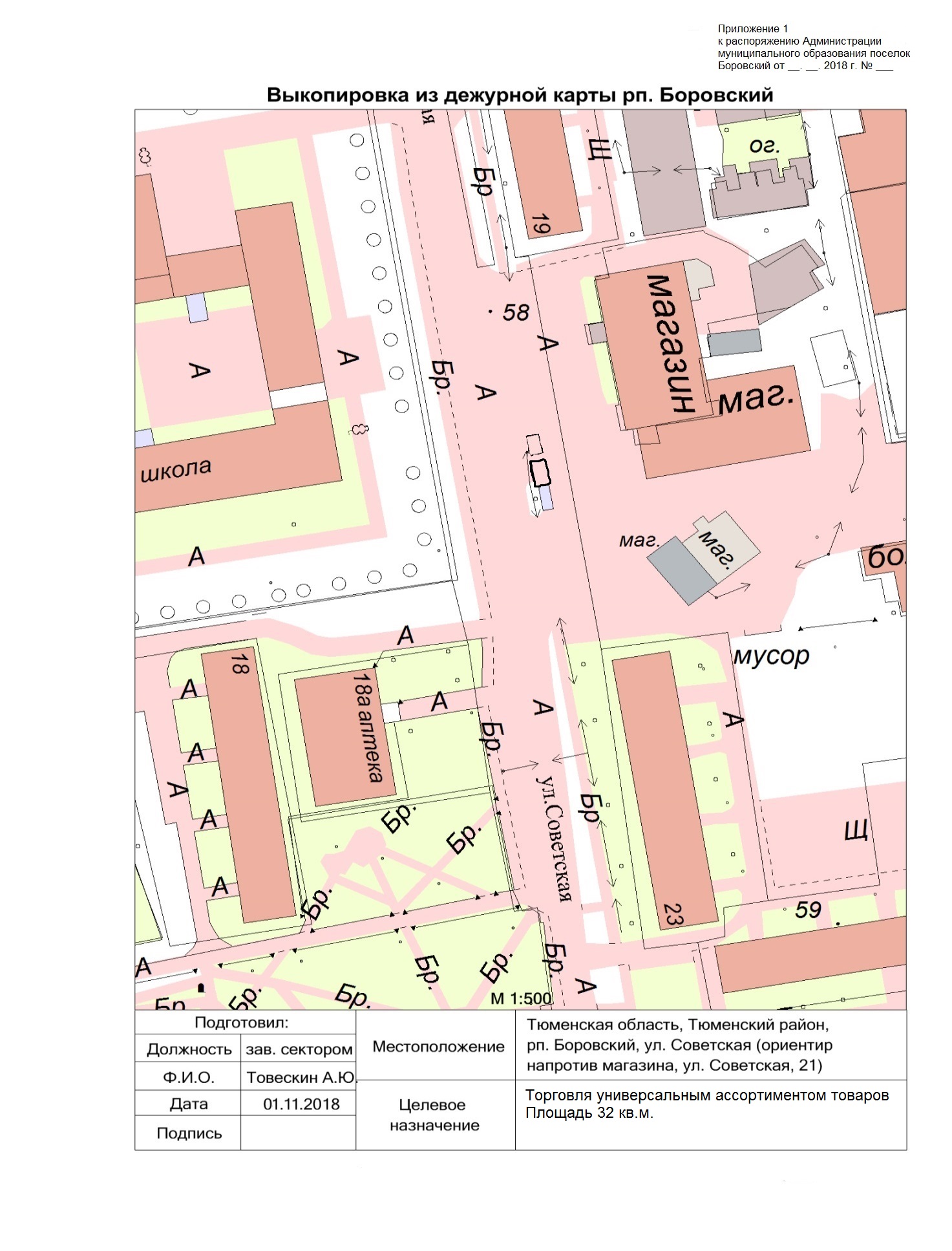 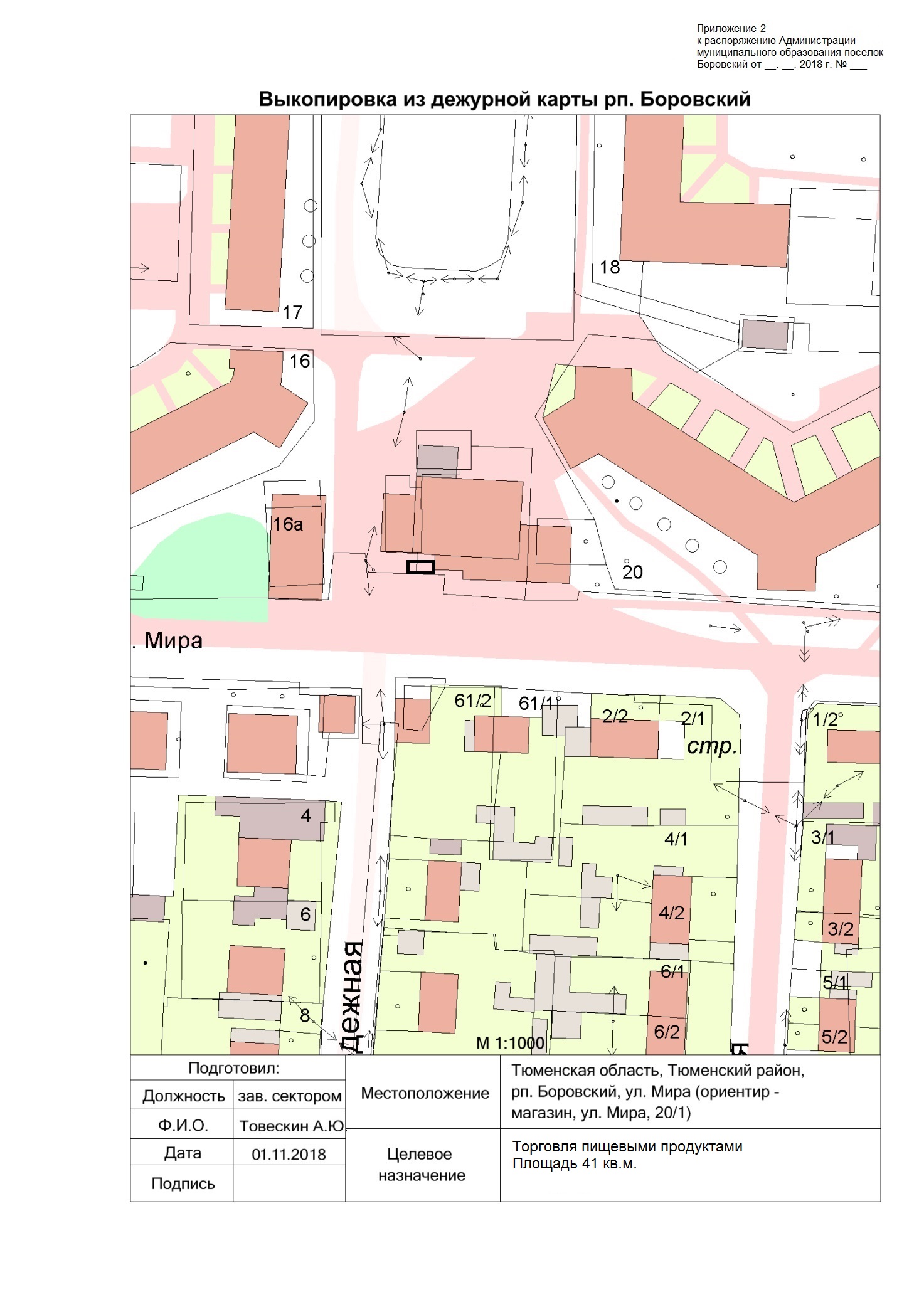 